Publicado en Málaga, Madrid el 21/01/2020 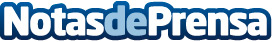 Taalentfy alcanza los 100.000 usuarios y presenta su app móvilLa plataforma española alcanza sus objetivos de usuarios y empresas, prepara su expansión internacional y lo celebra ofreciendo a sus usuarios la primera app móvil para la identificación de talento y el empleoDatos de contacto:5CERO2 Comunicación686573555Nota de prensa publicada en: https://www.notasdeprensa.es/taalentfy-alcanza-los-100-000-usuarios-y Categorias: Nacional Marketing Andalucia Emprendedores E-Commerce Software Recursos humanos Dispositivos móviles http://www.notasdeprensa.es